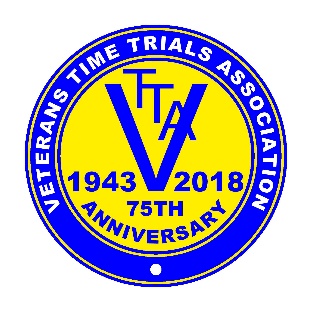 Promoted for and on behalf of Cycling Time Trials under their rules and regulationsThe START SHEET for the East Anglia VTTA 10 mile Individual & Tandem Time TrialsCOURSE E2/10 – THURSDAY 6TH JUNE 2019 - STARTS AT 19:01Course details E2/10 - START at paint mark at end of feeder road from West Wratting just before junction with A1034 (1 kerb joint before drain near ‘Give Way’ sign). Bear left onto A1034 and thence onto A11 southbound. Continue to take slip road to Four Went Ways interchange, A1307, and circle elevated roundabout (5.14m), taking fourth exit onto A11 northbound. Retrace to Six Mile Bottom, where take the A1034 slip road to FINISH at paint mark 5 yards past end of island between old road and slip road (at 6th kerb joint past plastic phone indicator post marked ‘85/0’).NOTES TO RIDERS - The following national and local regulations must be adhered to: - 1. No riding with your head down, any rider observed riding dangerously will be disqualified from the event and reported to the CTT District Committee for further disciplinary action. Have a fast, but safe ride. 2. Marshals placed to direct competitors off the main carriageway MUST NOT stand at the apex between the carriageway and slip road, but should be located at the start of the slip road.3. NO 'U' TURNS are allowed within sight of either the start or finish area. Riders carrying out this dangerous maneuver are liable for disqualification from the event and further disciplinary action by the CTT District Committee.4. No warming-up by competitors is allowed along any part of the designated course, after the event has started. 5. Numbers will be situated in the HQ; these can be exchanged for a hot or cold drink after the event. 6. Riders are reminded that dropping litter (such as energy gel wrappers) is a criminal offence and offenders will be liable to disciplinary action by the District Committee. 7. Riders are required to both sign on and sign off. Failure to sign off will result in a rider being marked as DNF. Timekeepers: Tim Groves and Becki GrovesEvent Secretary: Gary Boyd , 3 Blundell Close, London E8 2RSTelephone: Home: 02078129412 Mobile: 07792950305EVENT HQ –  Westley Waterless Village Hall, CB8 0RHHall open from 5pm latest Note: the start is approximately 3 miles from the HQ, please allow enough time to get to the start on time, there are also adequate areas near the start to park & warm upIN THE INTEREST OF YOUR OWN SAFETY, CYCLING TIME TRIALS AND THE EVENT PROMOTERS STRONGLY ADVISE YOU TO WEAR A HARD SHELL SAFETY HELMET THAT MEETS AN INTERNATIONALLY ACCEPTED SAFETY STANDARD AND HAVE A REAR FACING FLASHING RED LIGHT FITTED TO YOUR MACHINE.BibStart TimeFirstnameLastnameClubClubGenderGenderCategoryCategory119:01:00SophieLewisCycle Team OnformCycle Team OnformFemaleFemaleJuniorJunior219:02:00JohnRoyleFenland Clarion CCFenland Clarion CCMaleMaleVeteranVeteran319:03:00ClaireLeeGlendene CCGlendene CCFemaleFemaleVeteranVeteran419:04:00HelenBoatmanTeam Milton KeynesTeam Milton KeynesFemaleFemaleVeteranVeteran519:05:00MandyBunnDatalynx-Parenesis CyclingDatalynx-Parenesis CyclingFemaleFemaleVeteranVeteran619:06:00PatrickCharltonWolsey RCWolsey RCMaleMaleVeteranVeteran719:07:00SusanTriplowCC SudburyCC SudburyFemaleFemaleVeteranVeteran819:08:00StevePeckEly & District CC/B&T Motor RepairsEly & District CC/B&T Motor RepairsMaleMaleVeteranVeteran919:09:00PaulBirkinBuxton CC/Sett Valley CyclesBuxton CC/Sett Valley CyclesMaleMaleVeteranVeteran1019:10:00JonTalbotWisbech WhsWisbech WhsMaleMaleVeteranVeteran1119:11:00ColumFosterRatae RCRatae RCMaleMaleSeniorSenior1219:12:00GeoffPerryBorn to Bike - Bridgtown CyclesBorn to Bike - Bridgtown CyclesMaleMaleVeteranVeteran1319:13:00Edward MellorMapperley CCMapperley CCMaleMaleVeteranVeteran1419:14:00FabienLargeNOPINZNOPINZMaleMaleJuniorJunior1519:15:00JonWilsonAspire Velo Racing TeamAspire Velo Racing TeamMaleMaleSeniorSenior1619:16:00TerryGarlingeEasterley Road ClubEasterley Road ClubMaleMaleVeteranVeteran1719:17:00RoryHavisEly & District CC/B&T Motor RepairsEly & District CC/B&T Motor RepairsMaleMaleSeniorSenior1819:18:00MaxSahotaTeam BottrillTeam BottrillMaleMaleSeniorSenior1919:19:00SamBrownLea Valley CCLea Valley CCMaleMaleSeniorSenior2019:20:00GeorgeFoxTeam BottrillTeam BottrillMaleMaleSeniorSenior2119:21BobLoaderLoaderSydenham WhsSydenham WhsMaleMaleVeteranVeteran2219:22John ShellardShellardTeam PedalRevolution.co.ukTeam PedalRevolution.co.ukMaleMaleVeteranVeteran2319:23ChristopherSmithSmithIpswich BCIpswich BCMaleMaleVeteranVeteran2419:24DeneseHallahanHallahanWisbech WhsWisbech WhsFemaleFemaleVeteranVeteran2519:25BrianMartinMartinCiclos UnoCiclos UnoMaleMaleVeteranVeteran2619:26JamesBromleyBromleyBecontree Wheelers CCBecontree Wheelers CCMaleMaleVeteranVeteran2719:27AbiVynerVynerRapha Cycling ClubRapha Cycling ClubFemaleFemaleVeteranVeteran2819:28DianeWilson-evansWilson-evansBynea Cycling ClubBynea Cycling ClubFemaleFemaleVeteranVeteran2919:29IanTaylorTaylorBeacon Roads CCBeacon Roads CCMaleMaleVeteranVeteran3019:30GlenClarkClarkEly & District CC/B&T Motor RepairsEly & District CC/B&T Motor RepairsMaleMaleVeteranVeteran3119:31DominicWhiteheadWhiteheadSt Ives CCSt Ives CCMaleMaleVeteranVeteran3219:32KevinHumphreysHumphreysSherwood CCSherwood CCMaleMaleVeteranVeteran3319:33AnthonyByeByeWisbech WhsWisbech WhsMaleMaleVeteranVeteran3419:34StuartFieldFieldCC AshwellCC AshwellMaleMaleVeteranVeteran3519:35JeremySaynorSaynorPMRPMRMaleMaleVeteranVeteran3619:36GrahamPepperdinePepperdineVerulam CCVerulam CCMaleMaleVeteranVeteran3719:37AdamBishopBishopLea Valley CCLea Valley CCMaleMaleVeteranVeteran3819:38WillShepherdShepherdEly & District CC/B&T Motor RepairsEly & District CC/B&T Motor RepairsMaleMaleVeteranVeteran3919:39DavidCookCookBedfordshire Road RTBedfordshire Road RTMaleMaleVeteranVeteran4019:40NickHickmanHickmanTeam Salesengine.co.ukTeam Salesengine.co.ukMaleMaleVeteranVeteran4119:41ChrisNuddsNuddsCC BrecklandCC BrecklandMaleMaleVeteranVeteran4219:42CarmeloLuggeriLuggeriCC AshwellCC AshwellMaleMaleVeteranVeteran4319:43HelenReynoldsReynoldsHemel Hempstead CCHemel Hempstead CCFemaleFemaleVeteranVeteran4419:44JackieFieldFieldCC AshwellCC AshwellFemaleFemaleVeteranVeteran4519:45GaryPammentPamment3T-RACING3T-RACINGMaleMaleVeteranVeteran4619:46JezWillowsWillowsSherwood CCSherwood CCMaleMaleVeteranVeteran4719:47PatrickEllerbeckEllerbeckSt Neots CCSt Neots CCMaleMaleVeteranVeteran4819:48IanCardyCardyChelmer CCChelmer CCMaleMaleVeteranVeteran4919:49KarlReadReadNorth Norfolk WhsNorth Norfolk WhsMaleMaleVeteranVeteran5019:50GeoffReynoldsReynoldsHemel Hempstead CCHemel Hempstead CCMaleMaleVeteranVeteran5119:51ColinLizieriLizieriCambridge CCCambridge CCMaleMaleVeteranVeteran5219:52RonnieStoneStoneIslington Cycling ClubIslington Cycling ClubMaleMaleVeteranVeteran5319:53DavidWilson-EvansWilson-EvansBynea Cycling ClubBynea Cycling ClubMaleMaleVeteranVeteran5419:54MichaelMartinMartinCC AshwellCC AshwellMaleMaleVeteranVeteran5519:55PaulFrenchFrenchBedfordshire Road RTBedfordshire Road RTMaleMaleVeteranVeteran5619:56BarryMcdonaldMcdonald3T-RACING3T-RACINGMaleMaleVeteranVeteran5719:57RossEdgarEdgarLea Valley CCLea Valley CCMaleMaleVeteranVeteran5819:58SimonScottScottAnglia VeloAnglia VeloMaleMaleVeteranVeteran5919:59PaulNewmanNewmanSouthgate CCSouthgate CCMaleMaleVeteranVeteran6020:00Steve Cave Cave Plomesgate CCPlomesgate CCMaleMaleVeteranVeteran6120:01AndrewGrantGrantCambridge CCCambridge CCMaleMaleVeteranVeteran6220:02KeithDorlingDorlingTeam BottrillTeam BottrillMaleMaleVeteranVeteran6320:03DavidCrispCrisp3T-RACING3T-RACINGMaleMaleVeteranVeteran6420:04MartinReynoldsReynoldsCambridge CCCambridge CCMaleMaleVeteranVeteran6520:05RobertWatsonWatsonCambridge CCCambridge CCMaleMaleVeteranVeteran6620:06PaulJayJayTeam VelovelocityTeam VelovelocityMaleMaleVeteranVeteran6720:07MattO'BrienO'BrienPlomesgate CCPlomesgate CCMaleMaleVeteranVeteran6820:08MarkEllisEllisTeam Milton KeynesTeam Milton KeynesMaleMaleVeteranVeteran6920:09MarkJonesJonesDRAG2ZERODRAG2ZEROMaleMaleVeteranVeteran